В целях определения местоположения границ образуемых и изменяемых земельных участков, с учетом протокола публичных слушаний и заключения о результатах публичных слушаний, в соответствии с Градостроительным кодексом Российской Федерации, решением Совета депутатов города Новосибирска от 21.05.2008 № 966 «О Порядке подготовки документации по планировке территории города Новосибирска», постановлением мэрии города Новосибирска от 28.09.2015 № 5952 «Об утверждении проекта планировки территории, ограниченной улицами Трикотажной, Фрунзе, Ипподромской и полосой отвода железной дороги, в Дзержинском районе», руководствуясь Уставом города Новосибирска, ПОСТАНОВЛЯЮ:1. Утвердить проект межевания территории квартала 030.02.01.05 в границах проекта планировки территории, ограниченной улицами Трикотажной, Фрунзе, Ипподромской и полосой отвода железной дороги, в Дзержинском районе (приложение).2. Департаменту строительства и архитектуры мэрии города Новосибирска разместить постановление на официальном сайте города Новосибирска в информационно-телекоммуникационной сети «Интернет».3. Департаменту информационной политики мэрии города Новосибирска в течение семи дней со дня издания постановления обеспечить опубликование постановления.4. Контроль за исполнением постановления возложить на заместителя мэра города Новосибирска – начальника департамента строительства и архитектуры мэрии города Новосибирска.Колеснева2275070ГУАиГПриложениек постановлению мэриигорода Новосибирскаот 22.04.2016 № 1607ПРОЕКТмежевания территории квартала 030.02.01.05 в границах проекта планировки территории, ограниченной улицами Трикотажной, Фрунзе, Ипподромской и полосой отвода железной дороги, в Дзержинском районеЧертеж межевания территории с отображением красных линий, утвержденных в составе проекта планировки территории, линий отступа от красных линий в целях определения места допустимого размещения зданий, строений, сооружений, границ образуемых и изменяемых земельных участков на кадастровом плане территории, условных номеров образуемых земельных участков, границ территорий объектов культурного наследия, границ зон с особыми условиями использования территорий, границ зон действия публичных сервитутов (приложение)._____________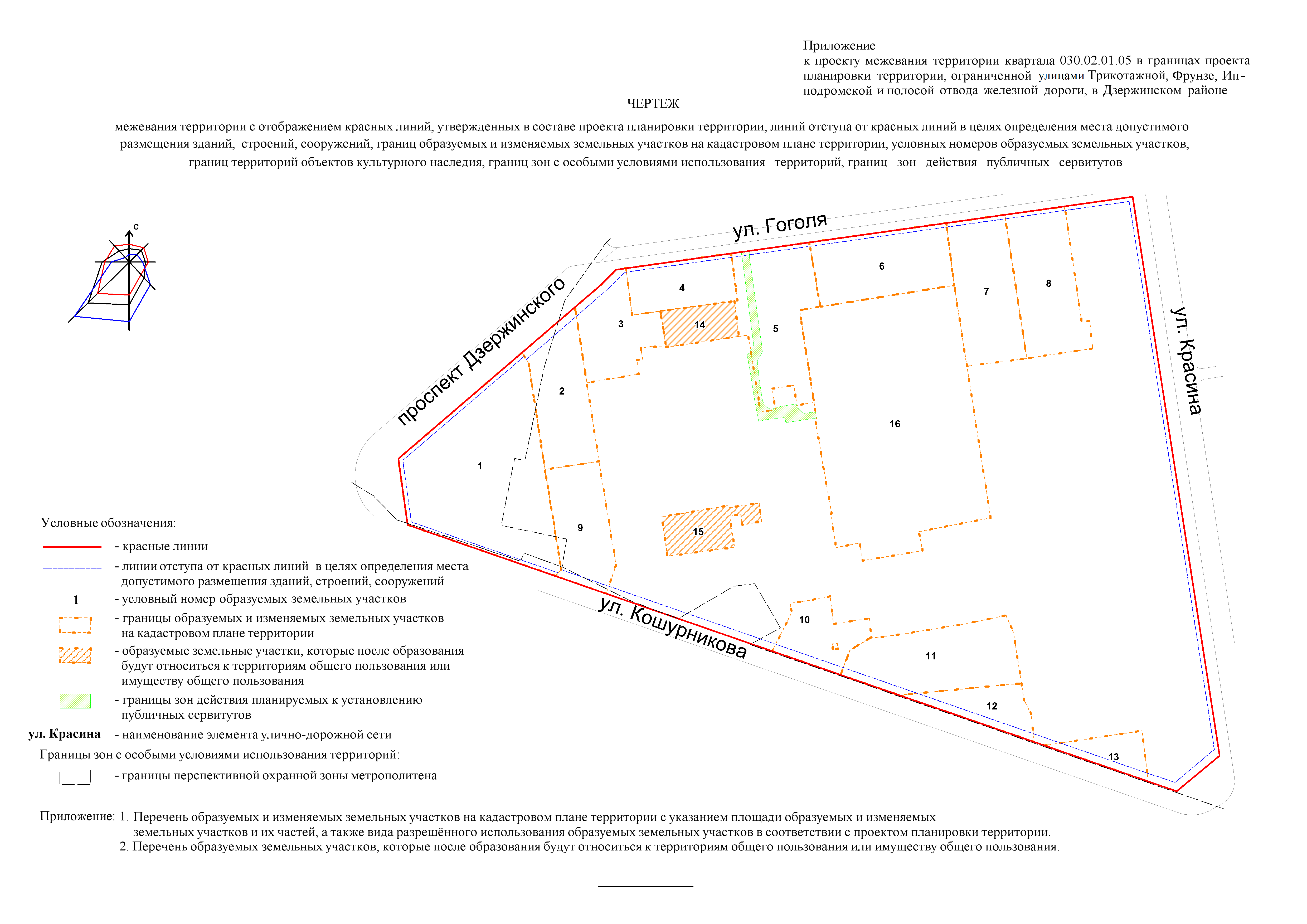 Приложение 1 к чертежу межевания территории 
с отображением красных линий, утвержденных в составе проекта планировки территории, линий отступа от красных линий в целях определения места допустимого размещения зданий, строений, сооружений, границ образуемых и изменяемых земельных участков на кадастровом плане территории, условных номеров образуемых земельных участков, границ территорий объектов культурного наследия, границ зон с особыми условиями использования территорий, границ зон действия публичных сервитутовПЕРЕЧЕНЬобразуемых и изменяемых земельных участков на кадастровом плане территории с указанием площади образуемых и изменяемых земельных участков и их частей, а также вида разрешенного использования образуемых земельных участков в соответствии с проектом планировки территории____________Приложение 2 к чертежу межевания территории 
с отображением красных линий, утвержденных в составе проекта планировки территории, линий отступа от красных линий в целях определения места допустимого размещения зданий, строений, сооружений, границ образуемых и изменяемых земельных участков на кадастровом плане территории, условных номеров образуемых земельных участков, границ территорий объектов культурного наследия, границ зон с особыми условиями использования территорий, границ зон действия публичных сервитутовПЕРЕЧЕНЬобразуемых земельных участков, которые после образованиябудут относиться к территориям общего пользования или имуществу общего пользования____________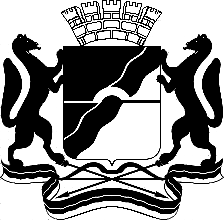 МЭРИЯ ГОРОДА НОВОСИБИРСКАПОСТАНОВЛЕНИЕОт  	  22.04.2016		№        1607  	Об утверждении проекта межевания территории квартала 030.02.01.05 в границах проекта планировки территории, ограниченной улицами Трикотажной, Фрунзе, Ипподромской и полосой отвода железной дороги, в Дзержинском районеИсполняющий обязанностимэра города Новосибирска
Б. В. БуреевУсловный номер земельного участка на чертежеУчетный номер кадастрового кварталаВид разрешенного использования образуемых земельных участков в соответствии с проектом планировки территорииПлощадь образуемых и изменяемых земельных участков и их частей, гаАдрес земельного участка12345154:35:014100Торговые, торгово-развлекатель-ные комплексы и центры; общественные здания административного назначения; трансформаторные подстанции1,1722Российская Федерация, Новосибирская область, город Новосибирск, проспект Дзержинского, 2/2254:35:014100Многоквартирные 5 – 8-этажные дома, в том числе с помещениями общественного назначения, автостоянками0,4164Российская Федерация, Новосибирская область, город Новосибирск, ул. Гоголя, 180354:35:014100Многоквартирные 5 – 8-этажные дома, в том числе с помещениями общественного назначения, автостоянками0,3378Российская Федерация, Новосибирская область, город Новосибирск, ул. Гоголя, 182454:35:014100Многоквартирные 9 – 13-этажные дома, в том числе с помещениями общественного назначения, автостоянками0,2752Российская Федерация, Новосибирская область, город Новосибирск, ул. Гоголя, 184554:35:014100Многоквартирные 9 – 13-этажные дома, в том числе с помещениями общественного назначения, автостоянками0,5556Российская Федерация, Новосибирская область, город Новосибирск, ул. Гоголя, 186654:35:014100Многоквартирные 5 – 8-этажные дома, в том числе с помещениями общественного назначения, автостоянками0,4790Российская Федерация, Новосибирская область, город Новосибирск, ул. Гоголя, 188754:35:014100Многоквартирные 5 – 8-этажные дома, в том числе с помещениями общественного назначения, автостоянками0,4767Российская Федерация, Новосибирская область, город Новосибирск, ул. Гоголя, 190854:35:014100Многоквартирные 5 – 8-этажные дома, в том числе с помещениями общественного назначения, автостоянками0,4875Российская Федерация, Новосибирская область, город Новосибирск, ул. Гоголя, 192954:35:014100Многоквартирные 5 – 8-этажные дома, в том числе с помещениями общественного назначения, автостоянками0,3617Российская Федерация, Новосибирская область, город Новосибирск, ул. Кошурникова, 31054:35:014100Многоквартирные 9 – 13-этажные дома, в том числе с помещениями общественного назначения, автостоянками0,2369Российская Федерация, Новосибирская область, город Новосибирск, ул. Кошурникова, 71154:35:014100Многоквартирные 5 – 8-этажные дома, в том числе с помещениями общественного назначения, автостоянками0,5467Российская Федерация, Новосибирская область, город Новосибирск, ул. Кошурникова, 91254:35:014100Многоквартирные 5 – 8-этажные дома, в том числе с помещениями общественного назначения, автостоянками0,2034Российская Федерация, Новосибирская область, город Новосибирск, ул. Кошурникова, 111354:35:014100Общественные здания административного назначения0,1379Российская Федерация, Новосибирская область, город Новосибирск, ул. Кошурникова, 11/11454:35:014100Озелененные территории общего пользования0,1459Российская Федерация, Новосибирская область, город Новосибирск, ул. Гоголя, (184а)1554:35:014100Озелененные территории общего пользования0,1763Российская Федерация, Новосибирская область, город Новосибирск, ул. Кошурникова, (5/2)1654:35:014100Общеобразовательные школы2,1007Российская Федерация, Новосибирская область, город Новосибирск, ул. Гоголя, 188/1Итого:8,1099Условный номер земельного участка на чертежеУчетный номер кадастрового кварталаВид разрешенного использования образуемых земельных участков в соответствии с проектом планировки территорииПлощадь земельного участка, гаАдрес земельного участка123451454:35:014100Озелененные территории общего пользования0,1459Российская Федерация, Новосибирская область, город Новосибирск, ул. Гоголя, (184а)1554:35:014100Озелененные территории общего пользования0,1763Российская Федерация, Новосибирская область, город Новосибирск, ул. Кошурникова, (5/2)Итого:0,3222